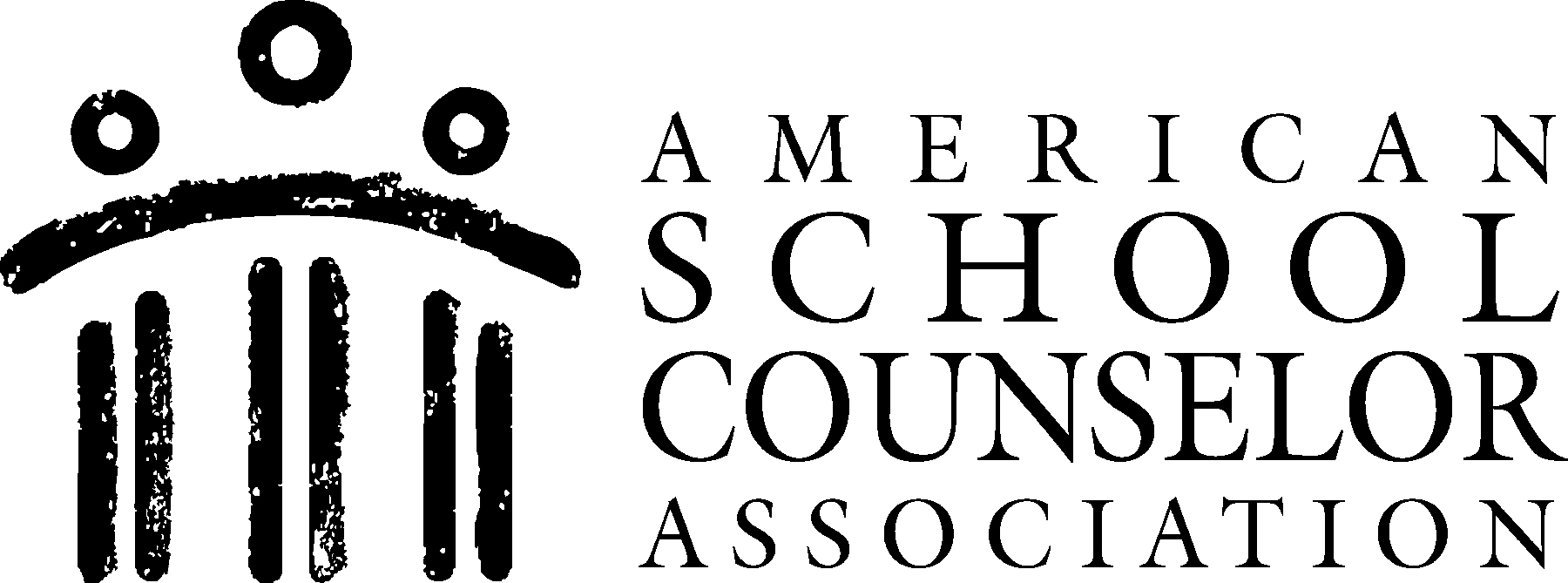 SCHOOL COUNSELING CORE CURRICULUM RESULTS REPORTSCHOOL COUNSELING CORE CURRICULUM RESULTS REPORTSCHOOL COUNSELING CORE CURRICULUM RESULTS REPORTSCHOOL COUNSELING CORE CURRICULUM RESULTS REPORTSCHOOL COUNSELING CORE CURRICULUM RESULTS REPORTSCHOOL COUNSELING CORE CURRICULUM RESULTS REPORTSCHOOL COUNSELING CORE CURRICULUM RESULTS REPORTGoal Goal Personal/Social: Educate freshman students on the psychological effects of alcohol.Personal/Social: Educate freshman students on the psychological effects of alcohol.Personal/Social: Educate freshman students on the psychological effects of alcohol.Personal/Social: Educate freshman students on the psychological effects of alcohol.Personal/Social: Educate freshman students on the psychological effects of alcohol.Personal/Social: Educate freshman students on the psychological effects of alcohol.Personal/Social: Educate freshman students on the psychological effects of alcohol.Personal/Social: Educate freshman students on the psychological effects of alcohol.Personal/Social: Educate freshman students on the psychological effects of alcohol.Personal/Social: Educate freshman students on the psychological effects of alcohol.Personal/Social: Educate freshman students on the psychological effects of alcohol.Personal/Social: Educate freshman students on the psychological effects of alcohol.Lessons and Activities Related to Goal:Lessons and Activities Related to Goal:Lessons and Activities Related to Goal:Lessons and Activities Related to Goal:Lessons and Activities Related to Goal:Lessons and Activities Related to Goal:Lessons and Activities Related to Goal:Lessons and Activities Related to Goal:Lessons and Activities Related to Goal:Lessons and Activities Related to Goal:Lessons and Activities Related to Goal:Lessons and Activities Related to Goal:Lessons and Activities Related to Goal:Lessons and Activities Related to Goal:Grade LevelLesson TopicLesson TopicLesson Will Be Presented In Which Class/ SubjectASCA Domain, Standard and CompetencyASCA Domain, Standard and CompetencyASCA Domain, Standard and CompetencyCurriculum and MaterialsProjected Start/EndProcess Data (Projected number of students affected)Perception Data (Type of surveys/ assessments to be used)Outcome Data (Achievement, attendance and/or behavior data to be collected)ImplicationsImplications9thPsychological effects of alcohol: Consciousness RaisingPsychological effects of alcohol: Consciousness RaisingPE classPersonal/SocialStandard C: Students will understand safety and survival skillsPS:C1.6 Identify resource people in the school and community, and know how to seek their helpPS:C1.7 Apply effective problem solving and decision-making skills to make safe and healthy choicesPS:C1.8 Learn about the emotional and physical dangers of substance use and abusePersonal/SocialStandard C: Students will understand safety and survival skillsPS:C1.6 Identify resource people in the school and community, and know how to seek their helpPS:C1.7 Apply effective problem solving and decision-making skills to make safe and healthy choicesPS:C1.8 Learn about the emotional and physical dangers of substance use and abusePersonal/SocialStandard C: Students will understand safety and survival skillsPS:C1.6 Identify resource people in the school and community, and know how to seek their helpPS:C1.7 Apply effective problem solving and decision-making skills to make safe and healthy choicesPS:C1.8 Learn about the emotional and physical dangers of substance use and abuseMaterials needed: Pre and Post Test Survey“Alcohol use Disorders Identification Test” (AUDIT) activity for each participant “Scoring the AUDIT” handout“AUDIT – What Does It Mean?” handout“What can Alcohol Do?” handoutWriting materials – pens or pencilsApril 30, 2015634 freshmen participated in the“Consciousness Raising” lesson plan.100% of the ninth graders could identify a resource person either in the school, community or home environment that they could talk to regarding their alcohol use.The % of students referred for disciplinary reasons decreased from 11% to 7%.Students will be able to identify a  resource person they can speak with regarding social/emotional struggles and there will be a 4% decrease in disciplinary referrals .Students will be able to identify a  resource person they can speak with regarding social/emotional struggles and there will be a 4% decrease in disciplinary referrals .